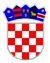 REPUBLIKA HRVATSKAVUKOVARSKO-SRIJEMSKA ŽUPANIJAOPĆINA NEGOSLAVCIOPĆINSKO VIJEĆEKLASA: 363-02/22-01/05URBROJ: 2196-19-02-22-01Negoslavci, 15.06.2022. godine	Na temelju članka 15. Zakona o komunalnom gospodarstvu („Narodne novine“ broj 68/18, 110/18 i 32/20), Izvješća o obavljenoj reviziji učinkovitosti upravljanja komunalnom infrastrukturom u jedinicama lokalne samouprave na području Vukovarsko-srijemske županije Državnog ureda za reviziju, Područnog ureda Vukovar (KLASA: 041-01/20-10/24, URBROJ: 613-18-21-98, od 02.11.2021. godine) i članka 32., stavka 2., točke 2. Statuta Općine Negoslavci („Službeni glasnik Općine Negoslavci“ broj 01/21), Općinsko vijeće Općine Negoslavci dana 15.06.2022. godine donosiODLUKUo analiziranju i vrednovanju učinka upravljanja i korištenja komunalne infrastruktureČlanak 1.	Ovom Odlukom se uređuje analiziranje i vrednovanje učinka upravljanja i korištenja komunalnom infrastrukturom, kriteriji i pokazatelji učinkovitosti upravljanja komunalnom infrastrukturom, redovno izvještavanje javnosti o postignutim ciljevima i učincima upravljanja te poduzetim mjerama u slučaju neispunjenja zadanih ciljeva.  Članak 2.	Komunalni redar će redovno vršiti analiziranje i vrednovanje upravljanja i korištenja komunalne infrastrukture.Članak 3.	Komunalna infrastruktura na području Općine Negoslavci jesu: nerazvrstane ceste,javna parkirališta,javne zelene površine,građevine i uređaji javne namjene,javna rasvjeta,groblje.Članak 4.	Nerazvrstane ceste na području Općine čine asfaltirane i neasfaltirane nerazvrstane ceste.Komunalni redar će dva puta godišnje, a po potrebi i češće vršiti pregled stanja navedenih cesta, u smislu oštećenosti asfaltiranih cesta i rupavosti neasfaltiranih cesta te prohodnosti i sigurnosti nerazvrstanih cesta. Pri tome će stanje svake od nerazvrstanih cesta ocjeniti ocjenom od 1 do 5 (pri čemu je najniža ocjena 1, a najviša 5). U slučaju velikog oštećenja asfaltirane nerazvrstane ceste odnosno velike rupavosti neasfaltirane nerazvrstane ceste komunalni redar će predložiti Općinskom načelniku sanaciju nerazvrstane ceste, odnosno posipanje rupa usitnjenim građevinskim materijalom na neasfaltiranoj nerazvrstanoj cesti. U slučaju neprohodnosti cesta te opasnosti za sigurnost prometa, komunalni redar će sukladno svojim ovlastima poduzeti odgovarajuće mjere, a po potrebi predložiti Općinskom načelniku poduzimanje nužnih mjera u omogućavanju prohodnosti i osiguranja sigurnosti prometa nerazvrstanih cesta.Članak 5.	Javna parkirališta je nužno održavati u ispravnom stanju. Komunalni redar će dva puta godišnje, a po potrebi i više puta godišnje vršiti pregled javnih parkirališta na području Općine te ocjeniti stanje svakog parkinga, ocjenom 1 do 5 (pri čemu je najniža ocjena 1, a najviša 5). U slučaju oštećenja  parkinga komunalni redar će predložiti Općinskom načelniku sanaciju parkinga. U slučaju išaranosti parkinga te gubitka boje na graničnim oznakama parking mjesta te oznakama parking mjesta za osobe s posebnim potrebama, komunalni redar će poduzeti potrebne mjere radi vraćanja stanja obojanosti u prvobitno stanje.Članak 6.	Javne zelene površine je potrebno održavati urednim i pokošenim. Komunalni redar će redovito vršiti nadzor pokošenosti javnih zelenih površina i poduzimati potrebne mjere radi ispravnog održavanja navedenih površina. Opće stanje javnih zelenih površina će komunalni redar ocjenjivati dva puta godišnje, svaku ponaosob ocjenom 1 do 5 (pri čemu je 1 najniža ocjena, a 5 najviša ocjena). U slučaju neodgovarajućeg stanja javnih zelenih površina, komunalni redar će poduzeti odgovarajuće mjere radi uspostave odgovarajućeg stanja.Članak 7.	Građevine i uređaji javne namjene na području Općine, su javni zdenci, fontane, javni zahodi, oznake kulturnih dobara i sadržaja turističke namjene, spomenici i skulpture te druge građevine, uređaji i predmeti javne namjene lokalnog značaja. Komunalni redar će vršiti pregled građevina i uređaja javne namjene jednom u šest mjeseci, a po potrebi i češće, i pri tome ocijeniti stanje građevina i uređaja javne namjene ocjenom 1 do 5 (pri čemu je 1 najniža ocjena, a 5 najviša ocjena). Prilikom pregleda poduzet će potrebne mjere u slučaju išaranosti, oštećenosti ili na drugi način lošeg stanja građevina i uređaja javne namjene.  Članak 8.	Javnu rasvjetu održava ugovoreni izvršitelj sukladno ugovoru o povjeravanju obavljanja poslova održavanja javne rasvjete. Komunalni redar će po potrebi redovito pregledavati da li je javna rasvjeta funkcionalna te na kojim mjestima je potrebno dodatno postavljanje javne rasvjete. Za svaku ulicu jednom u šest mjeseci će izvršiti analizu stanja osvijetljenosti i održavanja, i ocijeniti navedeno ocjenom od 1 do 5 (pri čemu je 1 najniža ocjena, a 5 najviša ocjena). U slučaju neodgovarajućeg održavanja obavijestit će ovlaštenog izvršitelja, a u slučaju potrebe postavljanja dodatno postavljanje rasvjete Općinskom načelniku.Članak 9.	Općina će dva puta godišnje izvještavati javnost o postignutim ciljevima upravljanja komunalnom infrastrukturom i planiranom postupanju u slučaju neispunjenja ciljeva u šestomjesečnom razdoblju.	Izvještavanje javnosti će se vršiti putem internet stranice Općine i putem oglasne table.Članak 10.	Ova Odluka stupa na snagu osmim danom od dana objave u Službenom glasniku Općine Negoslavci.Predsjednik Općinskog vijeća:Miodrag Mišanović